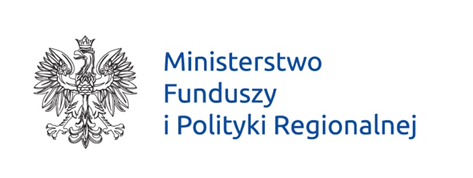 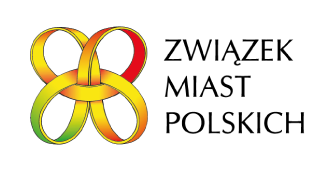 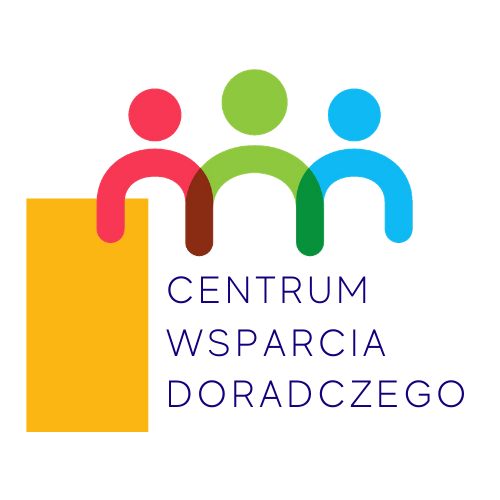 KARTA DZIAŁANIAZGŁASZANEGO DO STRATEGII TERYTORIALNEJ PARTNERSTWA PONIDZIEDrodzy Mieszkańcy!Aktualnie trwają prace nad strategią terytorialną Partnerstwa Ponidzie, które tworzą gminy: Imielno, Jędrzejów, Kije, Michałów, Nowy Korczyn, Sobków, Pińczów, Wiślica, Złota oraz Powiat Pińczowski. Do tej chwili Partnerzy wypracowali wspólnie propozycje pięciu projektów strategicznych. Są to:Zielona Energia dla PonidziaBudowa zbiorników retencyjnychBudowa sieci wodno-kanalizacyjnejSzlak turystyczny „NIDA”Ponidziańska Strefa Aktywności GospodarczejWięcej informacji na temat wypracowanych rozwiązań znajdą Państwo w opracowanej prezentacji oraz w opublikowanych rozdziałach strategii terytorialnej Partnerstwa zamieszczonych na stronie [adres www strony, na której opublikowano materiały – do uzupełnienia].Głos mieszkańców jest dla nas ważny, dlatego zapraszamy Państwa do aktywnego współtworzenia tego ważnego dla Partnerstwa dokumentu. Poza możliwością zgłaszania opinii i uwag do wypracowanych zapisów strategii chcielibyśmy dać Państwu możliwość zaproponowania własnego projektu bądź uzupełnienia o nowe działanie projektów wymienionych powyżej. Pomysły na działania projektowe można zgłaszać wypełniając zamieszczoną poniżej kartę działania i przesyłając ją na adres [adres mailowy do uzupełnienia] lub składając w wersji papierowej w siedzibie [adres siedziby do uzupełnienia]. Na Państwa pomysły czekamy do 12 września![Zgoda na przetwarzanie danych, klauzula informacyjna RODO]Dziękujemy za wypełnienie karty działania!Tytuł działaniaTytuł projektu strategicznego, w który działanie się wpisuje (jeżeli dotyczy)*niepotrzebne skreślićZielona Energia dla Ponidzia*Budowa zbiorników retencyjnych*Budowa sieci wodno-kanalizacyjnej*Szlak turystyczny „NIDA”*Ponidziańska Strefa Aktywności Gospodarczej*1.1. Zgłaszający (imię i nazwisko lub nazwa podmiotu zgłaszającego działanie)1.2. Dane kontaktowe(telefon/mail)1.3. Forma organizacyjna(o ile dotyczy, np. stowarzyszenie)1.4. Doświadczenie podmiotu zgłaszającego działanie (wypełniają tylko podmioty, które chcą zostać Partnerami i realizować zgłoszone działanie)2.1. Opis/zakres działania(na czym działanie polega?)2.2. Powód, dla którego działanie jest zgłaszane (dlaczego jest ono ważne dla społeczności obszaru Partnerstwa?)2.3. Cele realizacji działania (co uda się osiągnąć poprzez realizację działania?)2.4. Cel/-e strategiczny/-e, cele operacyjne, kierunki działań, na które proponowane działania stanowi odpowiedź2.5. Lokalizacja realizacji działania2.6. Adresaci działania(do kogo skierowane jest działanie? jacy są odbiorcy, którzy będą uczestniczyć lub korzystać z efektów zrealizowanego działania?)2.7. Podmiot odpowiedzialny za realizację działania (np. dana jednostka samorządowa współtworząca Partnerstwo Ponidzie, podmiot składający kartę, organizacja pozarządowa, komunalna lub państwowa osoba prawna, inne)3.1. Rezultaty/oczekiwane korzyści wynikające z realizacji działania opisane w jednostkach mierzalnych (np. szt./os./km/m2/godz.)3.2. Przewidywany termin realizacji działania(ewentualnie czas trwania dzałania)3.3. Szacowana wartość działania… PLN brutto3.4. Na jakim etapie jest działanie (czy jakiś jego zakres został już zrealizowany, jeżeli tak to jaki?)